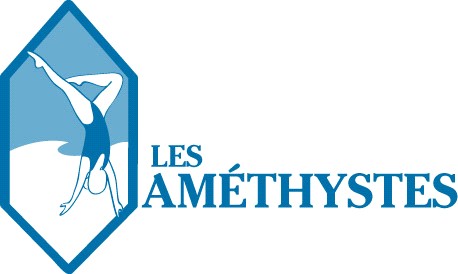 Le Club de nage synchronisée Les Améthystes, située dans la ville de Sherbrooke, a pour principal but le développement des athlètes et la promotion de la natation artistique au niveau récréatif, provincial et national.  Nous sommes présentement à la recherche d’une personne pour occuper le poste d’entraîneur-chef / responsable Sport-Études.Relevant de la présidente du conseil d’administration, la titulaire du poste planifie, organise, dirige et contrôle l’ensemble des activités sportives reliées aux athlètes :Participer au développement du programme sport-études.Entraîner des athlètes du programme sport-études et du réseau compétitif. Préparer les athlètes pour leurs compétitions spécifiques. Effectuer des tests et des évaluations appropriées pour leurs athlètes.Encadrer et faire du mentorat avec les entraîneurs.Gestion des horaires des entraîneurs, participer à leur recrutement et évaluation de leur rendement de travail.Soutenir les objectifs et les valeurs du club. Participer à l’organisation de tous les événements du club (Galas, camp d’été, compétitions, collectes de fonds et autres). Participer aux compétitions et aux activités de formation.Compléter les inscriptions aux compétitions et affiliations des athlètes. Avoir une volonté de perfectionnement. Réaliser d’autres tâches reliées à l’emploi.Qualifications requises :Entraîneur avec niveau Compétition-Développement.  Les candidats avec le niveau Compétition-Introduction seront considérés en planifiant la formation nécessaire afin d’atteindre ce niveau, le club supportera l’entraîneur dans l’atteinte du niveau Compétition-Développement.  Le Certificat de sauveteur national est obligatoire.Avoir un grand sens du leadership et des responsabilités, des qualités organisationnellesSavoir utiliser les outils Office (Word, Excel, PowerPoint, un atout).Avoir un bon sens de la communication (oral et écrit).Conditions de travail :Poste contractuel, renouvelable annuellement.Horaire : matins pendant le Sport-Études, soir et fin de semaine, selon l’horaire des entrainements et compétitionsSalaire en fonction des qualifications et de l’expérience du candidat Les coûts de formation et les dépenses de compétition sont payés en respectant la politique d’embauche du club.Début de l’emploi : aout 2021.Lieu de travail régulier :Piscine du Centre sportif de l’Université de SherbrookeFaites parvenir votre curriculum vitae, accompagné d’une lettre de présentation, avant le 30 juillet 2021  à : amethystes14@gmail.com. Pour information, veuillez contacter Diane Turgeon, présidente du club au 819-829-1547. N.B : Seulement les personnes retenues seront contactées.@Amethystes.sherbrooke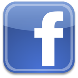 